            Bundesgymnasium und Sportrealgymnasium (HIB) SaalfeldenSpeiseplan vom 1. – 6.April 2019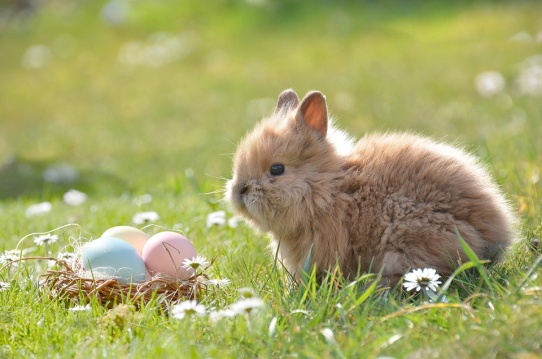 MONTAG FrühstücksbuffetMittagessen:           Suppe, Pizza a la casa, Salatbuffet, Topfen-HimbeercremeVege:	ligurische GemüsepizzaAbendessen:           Milchreis mit Zimt-Zucker, Brot, ThunfischaufstrichDIENSTAG			Frühstücksbuffet		Mittagessen:           Suppe, Wiener Schnitzel, Preiselbeeren, Petersilkartoffeln,Salatbuffet, PfirsichkompottVege:	gebackene KohlrabischnitzerlAbendessen:           Kichererbsensuppe, KnoblauchbaguetteMITTWOCH			Frühstücksbuffet		Mittagessen:          Suppe, scharfe Reispfanne mit Hühnerfilet und Gemüse,                                  Joghurtsauce, Salatbuffet, KarottenkuchenVege:	Gemüse-ReispfanneAbendessen:           Salamiplatte, Camembert, Butter, Essiggurkerl, Brot, TeeDONNERSTAGFrühstücksbuffet	Mittagessen:          Suppe,  Leberkäse, Senf, Kartoffelsalat, Salatbuffet, Schokocreme                                  mit WeichselragoutVege.	Hirse-Risotto mit PilzenAbendessen:	Linguine al Pomodoro, Parmesan, SalatFREITAGFrühstücksbuffet		Mittagessen:          Suppe, Pinzgauer Kasnocken, Salatbuffet, BananenmilchAbendessen:	Essigwurst, Bärlauchaufstrich, Brot, Butter, SAMSTAG                                                                                                                                                                                                                                                                                                     Frühstücksbuffet		Guten Appetit!               		Änderungen vorbehalten! *Für Informationen über allergene Stoffe wenden Sie sich bitte an  unsere geschulten Mitarbeiter!